Suffragists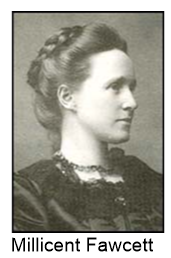 Suffragettes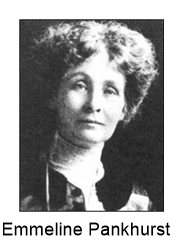 